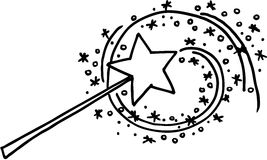 Vila može da ima _______________________________ .Složi slova i dobićeš reči koje opisuju vile:  ELOPAT _______________  OĆM ______________  Rasporedi slova u rečima i otkrij imena bića iz bajki:                         J, D, Ž :    A ____   _____  A _____ A                     Z, J, M:   ____  _____  A _____Nacrtaj vilu ili neko drugo biće iz bajki i daj im ime.Prepiši ćirilicom: Vile žive po velikim planinama i oko voda. Svaka vila je mlada i lepa. Ima belu, tanku haljinu i dugačku, niz leđa raspuštenu kosu.         Vila može da ima _______________________________ .Složi slova i dobićeš reči koje opisuju vile:  ELOPAT _______________  OĆM ______________  Rasporedi slova u rečima i otkrij imena bića iz bajki:                         J, D, Ž :    A ____   _____  A _____ A                     Z, J, M:   ____  _____  A _____Nacrtaj vilu ili neko drugo biće iz bajki i daj im ime.Prepiši ćirilicom: Vile žive po velikim planinama i oko voda. Svaka vila je mlada i lepa. Ima belu, tanku haljinu i dugačku, niz leđa raspuštenu kosu.         Вила може да има _______________________________ .2. Сложи слова и добићеш речи које описују виле:  ЕЛОПАТ _____________ ОЋМ ___________Распореди слова у речима и откриј имена бића из бајки:                         Ј, Д, Ж:    A ____   _____  A _____ А                     З, Ј, М:   ____  _____  A _____Нацртај вилу или неко друго биће из бајки и дај им име.Prepiši ćirilicom: Vile žive po velikim planinama i oko voda. Svaka vila je mlada i lepa. Ima belu, tanku haljinu i dugačku, niz leđa raspuštenu kosu.         Вила може да има _______________________________ .      2. Сложи слова и добићеш речи које описују виле:  ЕЛОПАТ _____________  ОЋМ ___________3. Распореди слова у речима и откриј имена бића из бајки:                         Ј, Д, Ж:    A ____   _____  A _____ А                     З, Ј, М:   ____  _____  A _____      4. Нацртај вилу или неко друго биће из бајки и дај им име.      5. Препиши писаном ћирилицом: Виле живе по великим планинама и око вода. Свака вила је млада и лепа. Има белу, танку хаљину и дугачку, низ леђа распуштену косу.         